Tisztelt Közgyűlés!A területfejlesztésről és a területrendezésről szóló 1996. évi XXI. törvény 11. § (1) bekezdés b) pont ba) alpontja szerint a vármegyei önkormányzat nyomon követi és értékeli a vármegyei területfejlesztési koncepció és a vármegyei területfejlesztési programok végrehajtását. A 2014-2020 programozási időszakban az egyes európai uniós alapokból származó támogatások felhasználásának rendjéről szóló 272/2014. (XI. 5.) Korm. rendelet 19. § f) pontja alapján a területi szereplő végrehajtja az ITP-t, amelynek keretében a kedvezményezettektől és az Irányító Hatóságtól a támogatott projektekről adatszolgáltatást kérhet, részt vehet a projektfejlesztésben és a kedvezményezett kérelmére a projektmenedzsment tevékenységek ellátásában. A Terület- és Településfejlesztési Operatív Program (továbbiakban: TOP) vármegyei szintű végrehajtásáról, a vármegyei eredményekről a közgyűlés legutóbb a 2022. novemberi ülésén kapott tájékoztatást, mely az 114/2022. (XI. 18.) határozattal elfogadásra került.A TOP vármegyei végrehajtásával kapcsolatos általános tapasztalatokA 2014-2020 programozási időszak második felében, így 2022. év II. félévében is a projektek megvalósítását a kivitelezési árak megemelkedése nehezítette. A lefolytatott közbeszerzési eljárások során a kedvezményezettek által kapott árajánlatok összege helyenként meghaladta a Támogatási Szerződésekben rendelkezésre álló támogatási összegeket. Ilyen esetekben a kedvezményezettek a 272/2014 (XI.5.) Korm. rendelet alapján többletforrás igénnyel fordultak a Miniszterelnökség Területfejlesztési Operatív Programok Irányító Hatósága és Hajdú-Bihar Vármegye Önkormányzata felé. Az ITP-ben vállalt vármegyei eredmény indikátorok teljesüléseA vármegyei ITP-ben a vármegyének a megítélt forrásokhoz mérten eredményindikátorokat kellett vállalnia, melynek időközi mérésére az Irányító Hatóság részéről 2018. év végén került sor. A vármegyei indikátorvállalások aktuális állása kapcsán 2023. május 05. napján kaptunk tájékoztatást, melyet az Irányító Hatóság a 2023. április 06. napi EPTK adatok alapján készített.A fejlesztett vagy újonnan létesített iparterületek és ipari parkok területeA vármegye a 2023. évre vállalta 87,66 ha indikátor érték teljesítését; a szerződéses állomány szerinti vállalási érték 2023. évre 315,29. Jelenleg a 2023. évi célérték 199,38%-os túlteljesítéséről beszélhetünk, de számítunk arra, hogy a folyamatban lévő projektek révén a teljesítés mértéke tovább javulhat. Jelenleg a 14 db ipari park kialakítására vonatkozó Támogatási Szerződésből 9 db teljesítette az általa vállalt indikátor értékeket. Felújított vagy korszerűsített utak teljes hosszaA vármegye által vállalt 2023. évi célérték, vagyis a 21,69 km teljesítése korábban megtörtént. A 2023. április 6.-i adatok alapján a megvalósult 28,17 km a 2023. évi célérték 129,9%-os túlteljesítését jelenti, amely célérték további növekedése várható a 2021.12.08. napján támogatásban részesült TOP-1.3.1-15-HB1-2021-00008 azonosítószámú projektben vállalt 7,626 km-es mellékúthálózati szakasz felújítását követően. A 2021. dec.31-i indikátor értékhez képest előrelépés nem történt.Fejlesztett, 0-3 éves gyermekek elhelyezését biztosító férőhelyek számaA települések által 2023. április 06. napig teljesített indikátor értékek elmaradtak az előzetesen vállaltaktól, melynek legfőbb oka, hogy a TOP-1.4.1-15 számú felhívás esetében a fő cél új bölcsődei férőhelyek kialakítása, fejlesztése lett volna, azonban a megkötött Támogatási Szerződések jelentősebb része az óvodák felújítására, bővítésére fókuszált. A Fejlesztett és az újonnan létrehozott 0-3 éves gyermekek elhelyezését biztosító, fejlesztéssel érintett férőhelyek száma indikátor esetében a vármegye által teljesítendő 2023. évi célérték 793 db férőhely. Ennek az indikátornak a teljesülését segítette elő a 2019. évben megjelentetett TOP-1.4.1-19 számú felhívás, mely kizárólag a bölcsődei férőhelyek fejlesztésére fókuszált. A szerződéses állomány szerinti vállalási érték (344 férőhely) továbbra is elmarad a vármegye által vállalt célértéktől (793 férőhely), vagyis a vállalás teljes mértékű teljesítésére nem számíthatunk. Továbbá a 2023. április 06. napi teljesített indikátor érték, vagyis a 173 db férőhely, megegyezik a 2022. július 03.-i adatokkal. Ennek oka, hogy a megkötött TOP-1.4.1-19 számú Támogatási Szerződések kapcsán még vagy a költségnövekmények igénylése vagy a kivitelezések vannak folyamatban, vagyis az indikátor értékek teljesítése csak a projektek zárása után várható. Városi területeken létrehozott vagy helyreállított nyitott terekA 2023. évi indikátor célértékhez viszonyítva a tényérték alapján megállapítható, hogy a 2023. évi célérték 251,82%-os túlteljesítésénél tartunk. Mivel a szerződéses állomány szerinti vállalási érték 244 197,68 m2, így számíthatunk arra, hogy 2023-ig a vármegyei teljesített indikátor érték tovább fog emelkedni.Kialakított kerékpárforgalmi létesítmények hosszaA 2023. évi célértékhez viszonyítva jelenleg a megvalósítás 91,96 %-on áll. Vármegyei szinten a szerződéses állomány szerinti vállalási érték 48,96 km, vagyis 2023-ig a vármegyei teljesített indikátor érték teljesülése várható. Üvegházhatású gázok becsült éves csökkenéseAz Üvegházhatású gázok becsült éves csökkenése című indikátor esetében a 2023. évi célérték megvalósításában jelenleg 69,14%-on állunk. Tekintettel arra, hogy ezen projektek kivitelezése kevesebb kihívással jár, mint egyéb projektek, így várható, hogy az elért indikátor érték minimálisan meg fog növekedni. Az Irányító Hatóság által küldött 2023. április 06. napi EPTK adatok alapján a szerződéses állomány szerinti vállalási érték ennél az indikátornál 5 291,07 tonna CO2 egyenérték, mely alapján megállapítható, hogy amennyiben a hatályos Támogatási Szerződéssel rendelkező projektek teljes mértékben megvalósulnak, a vármegyei 2023. évi célérték elérése nem biztosított, hacsak egyes projektek esetében a teljesített indikátor érték nem lesz magasabb az elvártnál.Az adatszolgáltatás szerint 4 olyan projekt is van, melyek esetében nem történt meg a záró beszámoló, záró kifizetési kérelem benyújtása és/vagy elfogadása. Amikor ezeknek a projekteknek a fenntartásba helyezése megtörténik, javulni fog a teljesített indikátor érték.Fejlesztéssel érintett egészségügyi alapellátást nyújtó szolgálatok (benne: háziorvos, házi gyermekorvos, fogorvosi, védőnői szolgálat és kapcsolódó ügyeleti ellátás, iskola-egészségügyi ellátás) számaA vármegyében a vállalt indikátorok közül a 2023. évi célértéket nézve 124,07%-on állunk. A szerződéses állomány szerinti vármegyei vállalási érték 88 db, így még számíthatunk arra, hogy az elkövetkezendő időszakban a vármegyei teljesített indikátor érték tovább javul. Helyreállított lakóegységek városi területekenA TOP-4.3.1-16 sz. felhívás megvalósítása függ a TOP-5.1.2-15 sz. felhívás megvalósításától. A TOP felhívásokon belül, a visszajelzések alapján ezen felhívások megvalósítása az egyik legtöbb energiát igényli (pl.: célcsoport elérése), így ezen felhívások megvalósítása halad a legnehezebben és időben is a leglassabban.Az Irányító Hatóság által küldött 2023. április 06. napi EPTK adatok alapján a szerződéses állomány szerinti vállalási érték ennél az indikátornál 78 lakóegység, mely emelkedést mutat a korábbiakhoz képest – tekintettel a később megkötött Támogatási Szerződésekre. Az adatszolgáltatási határidőig összesen 2 db projekt került fenntartásba. Amennyiben a hatályos Támogatási Szerződéssel rendelkező projektek teljes mértékben megvalósulnak, továbbá a 2020. évben ismételten meghirdetett felhívásokra beérkező pályázatokban vállalt indikátorok is teljesülnek, úgy a vármegyei 2023. évi célérték elérése feltételezhető. A foglalkoztatási paktumok keretében munkaerő-piaci programokban résztvevők számaAz Integrált Területi Program szerint az indikátorvállalás a vármegyei és a 4 db helyi paktum együttes vállalását jelenti. 2020. évben elindult a helyi paktumokban is a célcsoport bevonása. A COVID-19 vírus 2020. évi megjelenése, illetve 2021. évi tetőzése ezen projektek megvalósításának a fontosságát tovább erősítette – a munkanélküliség nagyobb mértékű térnyerésének megakadályozásában ezek a felhívások is részt tudtak vállalni. A 2023. évi célértéket már 163,44%-kal túlteljesítettük 2023.04.06. napi adatok alapján. A vármegyei paktum a korábban tervezett 2022.03.31. nappal nem zárult le, hanem 600 millió Ft-os költség ráemelés történt, ami a vármegye által teljesítendő célértéket és teljesített indikátor értéket is módosította. A vármegyei paktum projekt zárása 2023.10.31. napra módosult.Helyi társadalmi akciókban résztvevők számaA teljesített indikátor értéke jellemzően nem a Helyreállított lakóegységek városi területeken c. indikátor teljesítéséből származik. Tekintettel a felhívás sajátosságára, vagyis arra, hogy a projekt keretében vállalt tevékenységeket (pl.: közösségfejlesztő programelem és szociális munka) a TOP-4.3.1 Felhívás keretében támogatott infrastrukturális tevékenységek befejezését követő 6 hónapig kötelező folyamatosan biztosítani, így ezen indikátor teljesülése idén várható – attól függően, hogy az adott támogatási szerződés melyik pályázati benyújtási szakaszban került beküldésre. A TOP-5.2.1 felhívások esetében az indikátor érték nem változott a 2022. júliusi 3. napi adatszolgáltatás óta.A megyei identitás erősítése c. felhívásra benyújtott pályázatok a teljesített indikátor értékből 64 927 fővel járultak hozzá, mely adatok az eddig benyújtott szakmai beszámolók alapján kerültek megállapításra. Összességében a 2023. évi vármegyei célértéket 843,99%-ban teljesítettük.2022. év második félévében és 2023. első negyedévében megjelent felhívás2022. II. félévében és 2023. I. negyedévében nem jelent meg új TOP felhívás, így új pályázat sem került benyújtásra.A TOP keretében benyújtott pályázatok darabszámát, az igényelt támogatási összeg mértékét, a hatályos Támogatási Szerződések darabszámát és összegét, az eddigi kifizetések összegét, valamint a záró és lezárt projektek darabszámát az alábbi összefoglaló táblázat szemlélteti:A fenti táblázatot az Irányító Hatóság által küldött adatszolgáltatás alapján készítettük.A TOP felhívások kapcsán 2023. április 06. napig 101 db költségnövekmény igény érkezett az Irányító Hatósághoz összesen 4 613 028 257 Ft értékben. Eddig 78 db igény került elfogadásra összesen 3 928 464 343 Ft értékben.A költségnövekmény igények prioritásonként megoszlását az alábbi táblázat foglalja össze:Az Irányító Hatóság által küldött adatszolgáltatás alapján megállapítható, hogy a vármegyei Integrált Területi Program keret a korábbiakhoz képest jelentős mértékben megnövekedett a költségnövekmény igények révén.Kérem a közgyűlést a Hajdú-Bihar Vármegye Önkormányzata Integrált Területi Programjának végrehajtásáról szóló tájékoztató elfogadására.HATÁROZATI JAVASLATHajdú-Bihar Vármegye Önkormányzata Közgyűlése a területfejlesztésről és a területrendezésről szóló 1996. évi XXI. törvény 11. § (1) bekezdés b) pont ba) alpontja, valamint a 2014-2020 programozási időszakban az egyes európai uniós alapokból származó támogatások felhasználásának rendjéről szóló 272/2014. (XI. 5.) Korm. rendelet 19. § f) pontja alapján, figyelemmel a Hajdú-Bihar Vármegye Önkormányzata Közgyűlése és Szervei Szervezeti és Működési Szabályzatáról szóló 4/2023. (IV. 3.) önkormányzati rendelet 18. § (1) bekezdés c) pontjára elfogadja a Hajdú-Bihar Vármegye Önkormányzata 2014-2020 közötti időszakra vonatkozó Integrált Területi Programjának végrehajtásáról szóló tájékoztatót. A határozati javaslat elfogadása egyszerű többséget igényel.Debrecen, 2023. május 19.										Pajna Zoltán										      elnökAz előterjesztés a törvényességi követelményeknek megfelel:Dr. Dobi Csaba      jegyző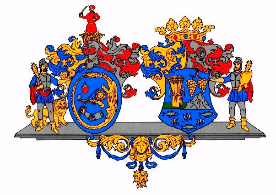 Hajdú-Bihar Vármegye ÖnkormányzatánakKözgyűléseHajdú-Bihar Vármegye ÖnkormányzatánakKözgyűléseHajdú-Bihar Vármegye ÖnkormányzatánakKözgyűléseKÖZGYŰLÉSI ELŐTERJESZTÉSKÖZGYŰLÉSI ELŐTERJESZTÉS3.Előterjesztő:Pajna Zoltán, a Közgyűlés elnökeTárgy:Tájékoztató Hajdú-Bihar Vármegye Önkormányzatának 2014-2020 közötti időszakra vonatkozó Integrált Területfejlesztési Programjának végrehajtásáról, a TOP vármegyei végrehajtását érintő esetleges problémákrólKészítette: Czapp ZsuzsaVéleményező bizottság:Fejlesztési, Tervezési és Stratégiai BizottságVármegye által teljesítendő indikátor 2023. év végére:87,66 ha2023. április 6. napra teljesített indikátor érték:174,78 haVármegye által teljesítendő indikátor 2023. év végére:21,69 km2023. április 6. napra teljesített indikátor érték:28,17 kmVármegye által teljesítendő indikátor 2023. év végére:793 db férőhely2023. április 6. napra teljesített indikátor érték:173 db férőhelyVármegye által teljesítendő indikátor 2023. év végére:81 472,65 m22023. április 6. napra teljesített indikátor érték:205 161,81 m2Vármegye által teljesítendő indikátor 2023. év végére:41,32 km2023. április 6. napra teljesített indikátor érték:38 kmVármegye által teljesítendő indikátor 2023. év végére:6 444,99 tonna CO2 egyenérték2023. április 6. napra teljesített indikátor érték:4 456,26 tonna CO2 egyenértékVármegye által teljesítendő indikátor 2023. év végére:54 db2023. április 6. napra teljesített indikátor érték:67 dbVármegye által teljesítendő indikátor 2023. év végére:76,65 lakóegység2023. április 6. napra teljesített indikátor érték:11 lakóegységVármegye által teljesítendő indikátor 2023. év végére:2 284 fő2023. április 6. napra teljesített indikátor érték:3 733 fő Vármegye által teljesítendő indikátor 2023. év végére:7 798 fő2023. április. 6. napra teljesített indikátor érték:65 815 fő TOP felhívás számaFelhívás címeBeérkezett pályázatok száma (db)Igényelt támogatás összege (Ft)Hatályos TSZ száma (db)Hatályos Támogatási Szerződések összege (Ft)Kifizetések összege (Ft)Fenntartásba helyezett projektek száma (db)1.1.1-15Ipari parkok, iparterületek fejlesztése187 706 918 155 Ft145 824 678 736 Ft5 727 831 056 Ft91.1.2-16Inkubátorházak fejlesztése1212 854 296 Ft1242 978 878 Ft242 847 950 Ft01.1.3-15Helyi gazdaságfejlesztés171 279 705 284 Ft10761 583 940 Ft681 909 534 Ft91.2.1-15Társadalmi és környezeti szempontból fenntartható turizmusfejlesztés328 463 662 905 Ft144 381 174 982 Ft3 769 017 839 Ft41.3.1-15Gazdaságfejlesztést és a munkaerő mobilitás ösztönzését szolgáló közlekedésfejlesztés89 484 600 000 Ft33 799 847 535 Ft3 799 847 532 Ft21.4.1-15A foglalkoztatás és az életminőség javítása családbarát, munkába állást segítő intézmények, közszolgáltatások fejlesztésével435 423 577 209 Ft334 264 524 557 Ft4 016 998 947 Ft281.4.1-19Bölcsődei férőhelyek kialakítása, bővítése315 018 033 309 Ft244 439 279 937 Ft4 004 374 664 Ft21.5.1-20A 2021-27 tervezési időszak stratégiai és projektszintű előkészítése1300 000 000 Ft1300 000 000 Ft140 338 962 Ft02.1.1-16Barnamezős területek rehabilitációja5520 830 430 Ft4369 408 367 Ft366 058 795 Ft22.1.2-15Zöld város kialakítása187 836 954 991 Ft167 368 922 458 Ft7 095 634 379 Ft82.1.3-15Települési környezetvédelmi infrastruktúra-fejlesztések314 103 455 435 Ft192 489 217 869 Ft2 322 917 853 Ft112.1.3-16Települési környezetvédelmi infrastruktúra-fejlesztések407 039 353 849 Ft356 321 310 512 Ft5 627 970 268 Ft33.1.1-15Fenntartható települési közlekedésfejlesztés185 656 324 095 Ft165 074 648 222 Ft4 283 963 426 Ft113.2.1-15Önkormányzati épületek energetikai korszerűsítése567 072 989 207 Ft425 270 439 064 Ft5 190 590 998 Ft393.2.1-16Önkormányzati épületek energetikai korszerűsítése2174 897 254 Ft1124 890 000 Ft124 889 306 Ft03.2.2-15Önkormányzatok által vezérelt, a helyi adottságokhoz illeszkedő, megújuló energiaforrások kiaknázására irányuló energiaellátás megvalósítása, komplex fejlesztési programok keretében144 020 623 619 Ft51 744 147 401 Ft1 731 573 104 Ft44.1.1-15Egészségügyi alapellátás infrastrukturális fejlesztése302 258 516 027 Ft181 596 764 556 Ft1 479 555 233 Ft144.2.1-15Szociális alapszolgáltatások infrastruktúrájának bővítése, fejlesztése351 925 912 372 Ft181 015 306 867 Ft1 008 531 283 Ft144.3.1-16Leromlott városi területek rehabilitációja204 947 209 334 Ft153 552 846 159 Ft2 282 278 432 Ft25.1.1-15Megyei szintű foglalkoztatási megállapodások, foglalkoztatási-gazdaságfejlesztési együttműködések11 235 000 000 Ft12 234 798 936 Ft2 234 271 053 Ft05.1.2-16A társadalmi együttműködés erősítését szolgáló helyi szintű komplex programok42 882 000 000 Ft42 880 238 051 Ft2 826 278 133 Ft05.2.1-15A társadalmi együttműködés erősítését szolgáló helyi szintű komplex programok241 885 933 341 Ft161 180 234 539 Ft879 622 708 Ft15.3.2-17Megyei identitás erősítése21 019 000 000 Ft21 019 000 000 Ft935 210 384 Ft0Összesen:Összesen:45190 468 351 112 Ft31266 256 241 566 Ft60 772 511 839 Ft163Prioritás száma:Beérkezett igények száma (db):Elfogadott igények száma (db):TOP növekmény (Ft):Igényelt összeg XIX. fejezet (Ft):prioritás3826943 158 90059 738 426prioritás2118732 420 0486 875 062prioritás2019300 011 672332 806 823prioritás1812241 453 412 0prioritás431 312 000 000 0Összesen:101783 529 044 032399 420 311